Společenské centrum Trutnovska pro kulturu a volný časNáměstí Republiky 999541 01 TrutnovIC: 72049537, DIČ: CZ72049537Divadlo v Řeznické, o. p. s.Řeznická 17, 110 OO Praha 1 zastoupené: MgA. Yvettou Srbovou, ředitelkou Divadla v Řeznické IC: 28190602, DIČ: CZ28190602 číslo účtu: 1979929399/0800 e-mail: divadlo@reznicka.cz(dále jen „divadlo”)uzavírají smlouvuO uspořádání divadelního představeníl. Předmět smlouvyPořadatel uspořádá ve svém divadle vybrané představení Divadla v Řeznické.Den uspořádání: úterý 7. prosince 2021Hodina konání: 19,00hodinMísto uspořádání: UFFO — Společenské centrum TrutnovKontaktní osoba: xxxxxNázev vvbraného představení: Didier Caron — Falešná nota (Divadlo v Řeznické) Kontaktní osoba za divadlo: xxxxxIl. Finanční podmínkySjednaná částka za uspořádané představení 55 000,- Kč+21% DPH celkem: 66 550(slovy: šedesát šest tisíc pět set padesát korun českých)Divadlo vystaví pořadateli fakturu následující den po uskutečnění představení. Pořadatel se zavazuje uhradit fakturu do 14 dnů, a to divadlu, penále za každý den prodlení činí 0,5 %.Sjednaná částka za uspořádané představení v sobě nezahrnuje autorské honoráře z hrubé tržby každého představení pro majitele práv. Majitelem práv je agentura DILIA. Pořadatel se zavazuje nahlásit agentuře DILIA, divadelní a literární agentura, Krátkého 1, Praha 9 neprodleně celkovou hrubou tržbu z uspořádaného představení. Pořadatel se zavazuje vyplnit „Hlášení hrubé tržby„ ihned poté, co mu toto Hlášení agentura pošle. Agentuře DILIA se odvádí autorská odměna: Didier Caron — autor hry 8%netto, Alexander Jerie — překlad 6% z celkové hrubé tržby za jedno odehrané představení. V případě netto částky je pořadateli nadpočítávána režijní přirážka Dilia ve výši 10% +DPH, bankovní výlohy a k odměně pro zahraničního nositele práv daň z příjmů dle platných daňových předpisů.Ill. DopravaDopravu rekvizit a herců zajišťuje dopravní společnost. Dopravu hradí pořadatel po odehraném představení na základě vystavené faktury dopravní společností. Objednávku vyřídí Divadlo v Řeznické.IV. Práva a povinnosti1. Pořadatel se zavazuiezajistit vhodné technické podmínky pro profesionální předvedení divadelního představení:vhodnými technickými podmínkami se rozumí:Optimální rozměry ieviště	šířka	hloubka — 5 m výška	možné nástupy zprava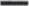 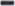 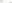 Požadavky na světla : Min. 10 stmívaných okruhů osazených divadelními reflektory. Osvětlovací pult s min. 4-mi programovatelnými submastery. Jeden stmívatelný okruh na podiu, pro vlastní lampičku.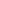 Další požadavky:žádné denní světlo na jevišti či v hledišti během představeníčerné výkryty a černé šályspojení (komunikaci) mezi jevištěm a režií(osv. a zvuk. kabina)Konzultace s technikem xxxxxPožadavky na zvukovou techniku:-1x MD s funkcí autopauze popřípadě 1x CD přehrávač odpovídající pult a ozvučení jeviště i sáluPožadavky na šatny: Muži - 1xtechnického personálu na jeviště je třeba zajistit minimálně 3 hodiny před začátkem představení. V této době je nutná přítomnost místní techniky.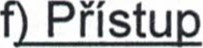 Během představení je nutná přítomnost jevištního mistra, elektrikáře — osvětlovače a zaměstnance pověřeného požárním dozorem.Hostující soubor (skupina) se zavazuje dbát na požární ochranu ve smyslu Zákona 133/85 Sb. ve znění pozdějších předpisů, vyhl. č. 246/01 Sb. Tzn. hostující soubor musí respektovat požárně — bezpečnostní zařízení (únikové cesty, východy apod.)ch) Hostující soubor (skupina) ručí za to, že jeho vlastní technická a elektrická zařízení, používaná během představení, jsou bezpečná a splňují požadavky příslušných předmětových předpisů a norem.Délka představení: 90minut bez pauzy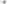 2. Divadlo se zavazuie• odehrát svědomitě a v celém rozsahu smluvené představeníV. PropaqacePořadatel se zavazuje provést v místě konání základní propagační kampaň.Vl. Výpověď a odstoupení od smlouvyVypoví-li pořadatel tuto smlouvu v době od data jejího podpisu do 7 dní před datem konání představení, je povinen zaplatit pořadatel Divadlu v Řeznické 50% z částky uvedené v č. Il. této smlouvy.Vypoví-li pořadatel tuto smlouvu ve lhůtě kratší než 7 dní před datem konání představení, je povinen zaplatit celou částku uvedenou v čl. Il. této smlouvy.Výpověď musí být učiněna v písemné formě.Neuskuteční-li se představení z důvodu vyšší moci nebo nemoci některého z účinkujících mají obě smluvní strany nárok na odstoupení od této smlouvy bez nároku na náhradu škody. Obě smluvní strany si mohou v tomto případě dohodnout náhradní termín.VII. Závěrečná ujednáníSmluvní strany přijímají tyto smluvní podmínky a potvrzují je svým podpisem.Pořadatel je povinen zaslat ihned jedno potvrzené vyhotovení smlouvy divadlu a druhé vyhotovení si ponechá (obě mají platnost originálu.)     Pořadatel:							Divadlo:(datum, podpis, razítko)					(datum, podpis, razítko)